Nachgewiesener Erreger mit spezieller Resistenzlage nach §23 IfSG        MRSA Methicillin-resistenter Stapylococcus aureus  VRE Vancomycin-resistenter  Enterococcus  Enterobacteriacae (z.B E.coli, Klebsiellen)      3 MRGN	            4 MRGN  Acinetobacter baumanii		            3 MRGN	            4 MRGN  Pseudomonas aeruginosa		            3 MRGN	            4 MRGN  sonstige Erreger:          Trägerstatus:  Besiedelt/Kolonisiert				 InfiziertLokalisation: Nase				 Rachen		 Wunde		 Haut Sputum/Trachealsekret 		 Urin		 Blutkultur		 Liquor Stuhl/Analabstrich			 sonstige Lokalisation:      MRSA Sanierungsstatus:Sanierung wurde begonnen:		 ja			 nein     Datum: Name/Wirkstoff/Dosis:      Die Sanierung wurde erfolgreich abgeschlossen		 ja		 nein  Datum:Die Sanierung war bisher erfolglos.				MRE Informationen erfolgten an			 den Patienten          den Angehörigen       							_________________________________Ort, Datum						Unterschrift des behandelnden ArztesPatientendaten (ggf. Etikett)Name:       Geb.Datum:      Anschrift:      Verlegende Einrichtung (ggf. Stempel)Ansprechpartner / Telefon      /      Bemerkungen zur Sanierung/Therapie/Präparat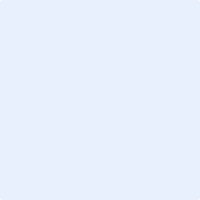 